Załącznik nr 7 do SIWZ - Zobowiązanie podmiotu do oddania zasobówOŚWIADCZENIE PODMIOTU O UDOSTĘPNIENIU ZASOBÓWna potrzeby realizacji zamówienia pn.:  "Przeprowadzenie warsztatów tematycznych dla uczestniczek i uczestników projektu pt.: „Kluby Seniora jako Ośrodki Wsparcia Dziennego 
w Mieście i Gminie Suchedniów” realizowanego przez Miejsko - Gminny Ośrodek Pomocy Społecznej w Suchedniowie" - część …………........................................................(miejscowość i data)				                       ZAMAWIAJĄCY:				                       Miejsko - Gminny Ośrodek Pomocy Społecznej 
                                                                      w Suchedniowie 				                       ul. Fabryczna 5				                       26 - 130 SuchedniówPODMIOT UDOSTĘPNIAJĄCY.......................................................................................................................................................(nazwa i adres podmiotu udostępniającego, którego dotyczy niniejsza informacja)Niniejszym, mając prawo i zdolność do reprezentowania w/w firmy zobowiązuję się do udostępnienia firmie: ............................................................................................................................................................................................(nazwa i adres Wykonawcy składającego ofertę)niezbędnych zasobów tj.:………………………………………………………………………………………………………….…………………………………………………………………………………………………………………………………………………………………………………………………………………….…………………………………………………………………………………………………………[należy podać przede wszystkim zakres udostępnianych podmiotów tj. zdolności technicznych, zawodowych, sytuacji finansowej lub ekonomicznej, sposób w jaki będą wykorzystywane 
te zasoby w realizacji zamówienia, charakter stosunku prawnego jaki będzie łączyć Wykonawcę 
z podmiotem oraz zakres i czas trwania udziału innego podmiotu przy realizacji zadania].....................................................................Podpisano - Podmiot udostępniający(imię, nazwisko i podpis). 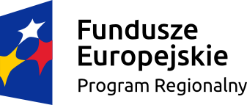 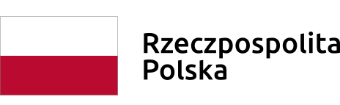 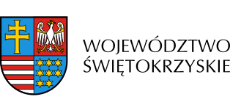 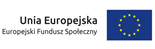 